ПРАВИЛА КАМПАНІЇ „ROWEROWY MAJ 2022”Загальні правила:1. Кампанія „Rowerowy Maj 2022” (нижче називана Кампанією) є конкурсом. Кампанія адресована до учнів початкових класів та дітей дошкільного віку, а також працівників початкових шкіл/дитсадків міста Вроцлав.2. Кампанію організовує місто Вроцлав  (далі – Організатор ).3. Основна мета – популяризація фізичної активності та стійкої мобільності, зокрема їзди на велосипеді.4. Учасником може бути учень/вихованець дитячого садочку і працівник закладу зареєстрованого до участі в кампанії.5. До активних подорожей зараховуємо проїзд до школи чи садка на велосипеді, самокаті, роликах, роликових ковзанах, скейтборді, а в випадку далеких дистанцій – подорож громадським транспортом у поєднанні з активними подорожами, за умови, що заклад не працює в дистанційному режимі з 4 по 31 травня 2022 року (без урахування максимум п’яти вихідних днів для окремих класів).6. Якщо школа чи дитячий садок працює в режимі дистанційного навчання, до активних подорожей зараховуємо проїзди на велосипеді, самокаті, роликах, роликових ковзанах, які тривають не менше, ніж 30 хвилин, здійснені з 4 травня по 31 травня 2022 року (без урахування максимум п’яти вихідних днів для окремих класів).7. Реєстрація активних поїздок здійснюється щодня шляхом запису проїзду біля прізвища учня/дитини в класному веложурналі.8. За кожну поїздку учасник отримує дві наклейки: квадратну, щоб приклеїти до велосипедного буклету, і круглу, щоб приклеїти на плакат класу, крім випадків, коли заклад перебуває на дистанційному навчанні.9. Кампанія передбачає змагання в формі гри на трьох рівнях: індивідуальному, класному та в групі закладів, що беруть участь. Найактивніші учасники у кожній номінації будуть нагородженні.10. Результат закладу, класу/групи визначається кількістю активних поїздок по відношенню до кількості всіх учнів/дітей у даному закладі, класі/групі.11. Кампанія проводиться за допомогою спеціальної ІТ- програми, що включає сторінку https://rowerowymaj.eu з результатами, рейтингами та інформацією про кампанію.12. Остаточними результатами є результати, представлені на сайті https://rowerowymaj.eu 01.06.2022 року о 8:00 або пізнішу дату, змінену організаторами не пізніше, ніж 7 днів до визначеного терміну.13. Вся інформація про перебіг кампанії в місті Гданськ буде розміщена на сайті https://rowerowymaj.eu/wroclaw-2022/..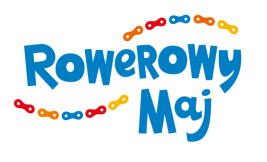 